 ООО «Металл-Сервис» 197183 г. Санкт-Петербург, ул. Школьная, д. 17                                                                               ИНН 7814501778  КПП  781401001 ОГРН   1117847203572  ОКВЭД   28.1 ОКПО  90853692Коммерческое предложение на изготовление и монтажогражденияРазмер 2000*2980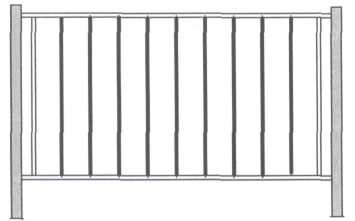 Используемый материал:Труба профильная 40*20*1,5 ( верхняя нижняя горизонталь)Труба профильная 20*20*1,5Труба профильная 60*60*2 ( столб)Покраска грунт-эмалью по ржавчинеСтоимость изготовления 1 погонного метра ограждения 2280 рублей. Стоимость монтажа 1 п.м. ограждения на глубину 500-600 мм 980 рублей.Стоимость столба 60*60*2 длиной 3,0 метра – 800 рублей. Стоимость ворот с монтажом и столбами 23870рублей.Стоимость калитки с монтажом – 5900 рублейВсего 311 погонных метров забора с монтажом и столбами – 1 100 000 рублей200 метров забора у школы – 705000 рублей.Доставки 18000 рублейИтого ориентировочно все изготовление и монтаж – 1823000-1890000С уважением, Генеральный директор ООО «Металл-Сервис»  Чакин Игорь Олегович.   Тел. моб. 8(981)778-58-738(911)289-81-29            